Publicado en Toledo el 26/05/2023 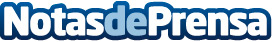 Más de 600 ópticos-optometristas se reunirán en OPTOM Meeting ToledoEl congreso estará dedicado de forma monográfica a Rehabilitación, Terapia Visual Ortóptica: del conocimiento a la práctica diaria en Visión Binocular y Baja Visión, y será un punto de encuentro donde más de 600 profesionales e investigadores de toda España compartan experiencias innovadoras en este campo de investigaciónDatos de contacto:José M. Valdés AlonsoJefe de Prensa de OPTOM Meeting Toledo619379182Nota de prensa publicada en: https://www.notasdeprensa.es/mas-de-600-opticos-optometristas-se-reuniran Categorias: Nacional Medicina Sociedad Castilla La Mancha Servicios médicos http://www.notasdeprensa.es